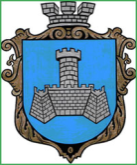 Українам. Хмільник  Вінницької областіР О З П О Р Я Д Ж Е Н Н Я МІСЬКОГО  ГОЛОВИ                                                                            від 17.10.2023 р.                                                             №517–рПро проведення   черговогозасідання виконавчого комітетуХмільницької міської ради    Відповідно до п.п.2.2.3 пункту 2.2 розділу 2 Положення про виконавчий комітет Хмільницької міської ради 7 скликання, затвердженого  рішенням 46 сесії міської ради 7 скликання від 22.12.2017р. №1270,п.10 статті 9 Закону України «Про правовий режим воєнного стану»,розглянувши службові записки    начальника Служби у справах дітей Хмільницької міської ради Тишкевича Ю.І., .,начальника Управління ЖКГ та КВ Хмільницької міської ради Києнко Г.Г.,начальника фінансового управління Хмільницької міської ради Тищенко Т.П.,  начальника Управління освіти,молоді та спорту Хмільницької міської ради Оліха В.В.,начальника управління праці та соціального захисту населення Хмільницької міської ради Тимошенко І.Я.,начальника управління містобудування та архітектури Хмільницької міської ради,головного архітектора міста Олійника О.А.,начальника організаційного відділу Хмільницької міської ради Тендерис О.В.,начальника Відділу культури і туризму Хмільницької міської ради Цупринюк Ю.С.,керуючись ст.42, ст.59 Закону України „ Про місцеве самоврядування в Україні”:Провести  чергове засідання виконавчого комітету Хмільницької   міської  ради  19 жовтня 2023 року о 10.00 год., на яке винести наступні питання:2.Загальному відділу Хмільницької міської ради( О.Д.Прокопович) довести це розпорядження до членів виконавчого комітету Хмільницької міської ради та всіх зацікавлених суб’єктів.3.Контроль за виконанням цього розпорядження залишаю за собою.                Міський голова                Микола ЮРЧИШИНС.МаташО.ПрокоповичН.Буликова1Про внесення змін до рішення виконавчого комітету міської ради від 07.09.2023 року № 479 «Про затвердження мережі закладів освіти Хмільницької міської ради на 2023-2024 навчальний рік»  Про внесення змін до рішення виконавчого комітету міської ради від 07.09.2023 року № 479 «Про затвердження мережі закладів освіти Хмільницької міської ради на 2023-2024 навчальний рік»  Доповідає:  Оліх Віталій Васильович                                                                      Начальник Управління освіти,молоді та спорту Хмільницької міської ради                2Про організацію безкоштовного харчування учнів 5-11 класів у закладах загальної середньої освіти Хмільницької міської ради  Про організацію безкоштовного харчування учнів 5-11 класів у закладах загальної середньої освіти Хмільницької міської ради  Доповідає:  Оліх Віталій Васильович                                                                      Начальник Управління освіти,молоді та спорту Хмільницької міської ради                3Про часткове звільнення громадянки  Д.Л.П. від оплати за харчування дитини в Закладі дошкільної освіти №1 (ясла-садок) «Пролісок » м. ХмільникаПро часткове звільнення громадянки  Д.Л.П. від оплати за харчування дитини в Закладі дошкільної освіти №1 (ясла-садок) «Пролісок » м. ХмільникаДоповідає:  Оліх Віталій Васильович                                                                      Начальник Управління освіти,молоді та спорту Хмільницької міської ради                4Про часткове звільнення громадянки Г.А.С. від оплати за харчування дитини у Закладі дошкільної освіти №7 (ясла-садок) комбінованого типу «Ромашка» м. ХмільникаПро часткове звільнення громадянки Г.А.С. від оплати за харчування дитини у Закладі дошкільної освіти №7 (ясла-садок) комбінованого типу «Ромашка» м. ХмільникаДоповідає:  Оліх Віталій Васильович                                                                      Начальник Управління освіти,молоді та спорту Хмільницької міської ради                5Про часткове звільнення громадянки  Д.О.В. від оплати за харчування дитини у Закладі дошкільної освіти №1 (ясла-садок) « Пролісок » м. ХмільникаПро часткове звільнення громадянки  Д.О.В. від оплати за харчування дитини у Закладі дошкільної освіти №1 (ясла-садок) « Пролісок » м. ХмільникаДоповідає:  Оліх Віталій Васильович                                                                      Начальник Управління освіти,молоді та спорту Хмільницької міської ради                6Про часткове звільнення громадянки  Я.А.Ф. від оплати за харчування дитини у Закладі дошкільної освіти №5 (ясла-садок) « Вишенька» м. ХмільникаПро часткове звільнення громадянки  Я.А.Ф. від оплати за харчування дитини у Закладі дошкільної освіти №5 (ясла-садок) « Вишенька» м. ХмільникаДоповідає:  Оліх Віталій Васильович                                                                      Начальник Управління освіти,молоді та спорту Хмільницької міської ради                7Про часткове звільнення громадянки М.Т.Л. від оплати за харчування її дітей у Порицькому закладі дошкільної освіти Хмільницької міської радиПро часткове звільнення громадянки М.Т.Л. від оплати за харчування її дітей у Порицькому закладі дошкільної освіти Хмільницької міської радиДоповідає:  Оліх Віталій Васильович                                                                      Начальник Управління освіти,молоді та спорту Хмільницької міської ради                8Про часткове звільнення громадянина Г.В.А. від оплати за харчування дитини в Широкогребельському закладі дошкільної освіти Хмільницької міської радиПро часткове звільнення громадянина Г.В.А. від оплати за харчування дитини в Широкогребельському закладі дошкільної освіти Хмільницької міської радиДоповідає:  Оліх Віталій Васильович                                                                      Начальник Управління освіти,молоді та спорту Хмільницької міської ради                9Про фінансування з місцевого бюджету коштів для надання одноразової матеріальної допомоги сім’ям військовослужбовців, які загинули чи померли захищаючи незалежність, суверенітет та територіальну цілісність України, під час здійснення заходів із забезпечення національної безпеки і оборони, відсічі і стримування збройної агресії Російської Федерації на території України, а також під час операції об’єднаних сил, на поховання на території населених пунктів, що входять до складу Хмільницької міської територіальної громади   Про фінансування з місцевого бюджету коштів для надання одноразової матеріальної допомоги сім’ям військовослужбовців, які загинули чи померли захищаючи незалежність, суверенітет та територіальну цілісність України, під час здійснення заходів із забезпечення національної безпеки і оборони, відсічі і стримування збройної агресії Російської Федерації на території України, а також під час операції об’єднаних сил, на поховання на території населених пунктів, що входять до складу Хмільницької міської територіальної громади   Доповідає: Тимошенко Ірина ЯрославівнаНачальник Управління праці та соціального захисту населення Хмільницької міської ради                 10Про фінансування з місцевого бюджету коштів для надання одноразової матеріальної допомоги  громадянам, які зареєстровані або  проживають на території населених пунктів Хмільницької міської територіальної громади, на лікування вкрай складних захворювань та травм, як винятокПро фінансування з місцевого бюджету коштів для надання одноразової матеріальної допомоги  громадянам, які зареєстровані або  проживають на території населених пунктів Хмільницької міської територіальної громади, на лікування вкрай складних захворювань та травм, як винятокДоповідає: Тимошенко Ірина ЯрославівнаНачальник Управління праці та соціального захисту населення Хмільницької міської ради                 11Про затвердження тексту оголошення про проведення конкурсу з визначення програм (проектів, заходів), розроблених інститутами громадянського суспільства соціального спрямування, для виконання (реалізації) яких надаватиметься фінансова підтримка у 2024 році за рахунок коштів бюджету Хмільницької міської територіальної громадиПро затвердження тексту оголошення про проведення конкурсу з визначення програм (проектів, заходів), розроблених інститутами громадянського суспільства соціального спрямування, для виконання (реалізації) яких надаватиметься фінансова підтримка у 2024 році за рахунок коштів бюджету Хмільницької міської територіальної громадиДоповідає: Тимошенко Ірина ЯрославівнаНачальник Управління праці та соціального захисту населення Хмільницької міської ради                 12Про затвердження подання щодо доцільності призначення опікуном Д.А.І.Про затвердження подання щодо доцільності призначення опікуном Д.А.І.Доповідає: Тимошенко Ірина ЯрославівнаНачальник Управління праці та соціального захисту населення Хмільницької міської ради                 13Про надання соціальної послуги догляд вдома на безоплатній основіПро надання соціальної послуги догляд вдома на безоплатній основіДоповідає: Тимошенко Ірина Ярославівна  Начальник Управління праці та соціального захисту населення Хмільницької міської ради                 14Про оренду приміщення великої зали Комунального закладу «Будинок культури» Хмільницької міської радиПро оренду приміщення великої зали Комунального закладу «Будинок культури» Хмільницької міської радиДоповідає: Цупринюк Юлія СтепанівнаНачальник Відділу культури і туризму Хмільницької міської ради15Про розгляд клопотань юридичних та фізичних осіб з питань видалення деревонасаджень у населених пунктах Хмільницької міської територіальної громади  Про розгляд клопотань юридичних та фізичних осіб з питань видалення деревонасаджень у населених пунктах Хмільницької міської територіальної громади  Доповідає: Києнко Галина Григорівна                                Начальник Управління  житлово-комунального господарства та комунальної власності Хмільницької міської ради                 16Про розгляд клопотань юридичних та фізичних осіб з питань видалення деревонасаджень у населених пунктах Хмільницької міської територіальної громадиПро розгляд клопотань юридичних та фізичних осіб з питань видалення деревонасаджень у населених пунктах Хмільницької міської територіальної громадиДоповідає: Києнко Галина Григорівна                                Начальник Управління  житлово-комунального господарства та комунальної власності Хмільницької міської ради                 17Про розгляд клопотань юридичних та фізичних осіб з питань видалення деревонасаджень у населених пунктах Хмільницької міської територіальної громади Про розгляд клопотань юридичних та фізичних осіб з питань видалення деревонасаджень у населених пунктах Хмільницької міської територіальної громади Доповідає: Києнко Галина Григорівна                                Начальник Управління  житлово-комунального господарства та комунальної власності Хмільницької міської ради                 18Про безоплатну передачу комунального майна з балансу КП «Хмільниккомунсервіс» на баланс Управління освіти,молоді та спорту Хмільницької міської радиПро безоплатну передачу комунального майна з балансу КП «Хмільниккомунсервіс» на баланс Управління освіти,молоді та спорту Хмільницької міської радиДоповідає: Києнко Галина Григорівна                                Начальник Управління  житлово-комунального господарства та комунальної власності Хмільницької міської ради                 19Про визначення замовника робіт з ремонту доріг в Хмільницькій міській територіальній громадіПро визначення замовника робіт з ремонту доріг в Хмільницькій міській територіальній громадіДоповідає: Києнко Галина Григорівна                                Начальник Управління  житлово-комунального господарства та комунальної власності Хмільницької міської ради                 20Про взяття Н.Л.В. на квартирний облік,на поліпшення житлових умовПро взяття Н.Л.В. на квартирний облік,на поліпшення житлових умовДоповідає: Києнко Галина Григорівна                                Начальник Управління  житлово-комунального господарства та комунальної власності Хмільницької міської ради                 21Про відзначення Подяками Хмільницького міського голови жителів Хмільницької міської територіальної громади до Дня працівника соціальної сфери  Про відзначення Подяками Хмільницького міського голови жителів Хмільницької міської територіальної громади до Дня працівника соціальної сфери  Доповідає: Тендерис Оксана Володимирівна                                  Начальник організаційного відділу Хмільницької міської ради                   22Про зміну статусу квартир в житловому будинку по вул.Небесної Сотні №58 у місті Хмільнику  Про зміну статусу квартир в житловому будинку по вул.Небесної Сотні №58 у місті Хмільнику  Доповідає:  Король Альона МихайлівнаПровідний спеціаліст  управління містобудування та архітектури  Хмільницької міської ради23Про внесення змін до рішення виконавчого комітету Хмільницької міської ради від 13.07.2023 року №362 «Про надання дозволу на дарування житлового будинку з  господарськими будівлями та спорудами і земельних ділянок, де право користування мають неповнолітня П.О.С., 2007 року народження та малолітні П.С.Р., 20__ року народження, Л.С.Р., 20__ року народження» Про внесення змін до рішення виконавчого комітету Хмільницької міської ради від 13.07.2023 року №362 «Про надання дозволу на дарування житлового будинку з  господарськими будівлями та спорудами і земельних ділянок, де право користування мають неповнолітня П.О.С., 2007 року народження та малолітні П.С.Р., 20__ року народження, Л.С.Р., 20__ року народження» Доповідає: Тишкевич Юрій ІвановичНачальник Служби у справах дітей Хмільницької міської ради24Про надання малолітньому Є.Б.І., __20__ року народження статусу дитини, яка постраждала внаслідок воєнних дій та збройних конфліктів Про надання малолітньому Є.Б.І., __20__ року народження статусу дитини, яка постраждала внаслідок воєнних дій та збройних конфліктів Доповідає: Тишкевич Юрій ІвановичНачальник Служби у справах дітей Хмільницької міської ради25Про надання малолітньому К.Я.О., __20__ року народження статусу дитини, яка постраждала внаслідок воєнних дій та збройних конфліктівПро надання малолітньому К.Я.О., __20__ року народження статусу дитини, яка постраждала внаслідок воєнних дій та збройних конфліктівДоповідає: Тишкевич Юрій ІвановичНачальник Служби у справах дітей Хмільницької міської ради26Про надання малолітньому К.В.О., __20__ року народження статусу дитини, яка постраждала внаслідок воєнних дій та збройних конфліктівПро надання малолітньому К.В.О., __20__ року народження статусу дитини, яка постраждала внаслідок воєнних дій та збройних конфліктівДоповідає: Тишкевич Юрій ІвановичНачальник Служби у справах дітей Хмільницької міської ради27Про розгляд  ухвали  Хмільницького міськрайонного суду Вінницької  області від __20__ року по справі № ___Про розгляд  ухвали  Хмільницького міськрайонного суду Вінницької  області від __20__ року по справі № ___Доповідає: Тишкевич Юрій ІвановичНачальник Служби у справах дітей Хмільницької міської ради28Про розгляд заяви громадянки  Б.О.П., неповнолітнього Б.П.В. щодо  припинення іншого речового права, права оренди земельної ділянки   Про розгляд заяви громадянки  Б.О.П., неповнолітнього Б.П.В. щодо  припинення іншого речового права, права оренди земельної ділянки   Доповідає: Тишкевич Юрій ІвановичНачальник Служби у справах дітей Хмільницької міської ради29Про надання неповнолітній К.Д.А., ___20__ р.н. повної цивільної дієздатностіПро надання неповнолітній К.Д.А., ___20__ р.н. повної цивільної дієздатностіДоповідає: Тишкевич Юрій ІвановичНачальник Служби у справах дітей Хмільницької міської ради30Про надання неповнолітній Б.Д.Д., ___20__ року народження статусу дитини, яка постраждала внаслідок воєнних дій та збройних конфліктівПро надання неповнолітній Б.Д.Д., ___20__ року народження статусу дитини, яка постраждала внаслідок воєнних дій та збройних конфліктівДоповідає: Тишкевич Юрій ІвановичНачальник Служби у справах дітей Хмільницької міської ради31Про надання малолітньому В.Є.А., ___20__ року народження статусу дитини, яка постраждала внаслідок воєнних дій та збройних конфліктівПро надання малолітньому В.Є.А., ___20__ року народження статусу дитини, яка постраждала внаслідок воєнних дій та збройних конфліктівДоповідає: Тишкевич Юрій ІвановичНачальник Служби у справах дітей Хмільницької міської ради32Про надання малолітній В.Д.А., ___20__ року народження статусу дитини, яка постраждала внаслідок воєнних дій та збройних конфліктівПро надання малолітній В.Д.А., ___20__ року народження статусу дитини, яка постраждала внаслідок воєнних дій та збройних конфліктівДоповідає: Тишкевич Юрій ІвановичНачальник Служби у справах дітей Хмільницької міської ради33Про схвалення проекту  рішення міської ради «Про внесення змін до рішення 36 сесії міської ради 8 скликання від 23.12.2022 року №1503 «Про бюджет  Хмільницької міської територіальної громади на 2023 рік» (із змінами)»Про схвалення проекту  рішення міської ради «Про внесення змін до рішення 36 сесії міської ради 8 скликання від 23.12.2022 року №1503 «Про бюджет  Хмільницької міської територіальної громади на 2023 рік» (із змінами)»Доповідає: Тищенко Тетяна ПетрівнаНачальник фінансового управління Хмільницької міської ради34Про проект рішення міської ради «Про затвердження звіту про виконання бюджету Хмільницької міської територіальної громади за 9 місяців 2023 року»Про проект рішення міської ради «Про затвердження звіту про виконання бюджету Хмільницької міської територіальної громади за 9 місяців 2023 року»Доповідає: Тищенко Тетяна ПетрівнаНачальник фінансового управління Хмільницької міської ради35Про схвалення проекту  рішення міської ради «Про затвердження Договору про передачу видатків у 2023 році»Про схвалення проекту  рішення міської ради «Про затвердження Договору про передачу видатків у 2023 році»Доповідає: Тищенко Тетяна ПетрівнаНачальник фінансового управління Хмільницької міської ради36Про перелік питань що виносяться на розгляд  позачергової 49  сесії Хмільницької міської ради 8 скликання  20 жовтня   2023 року         Про перелік питань що виносяться на розгляд  позачергової 49  сесії Хмільницької міської ради 8 скликання  20 жовтня   2023 року         Доповідає: Крепкий Павло ВасильовичСекретар Хмільницької міської ради